SCHOOL OF COMMUNICATION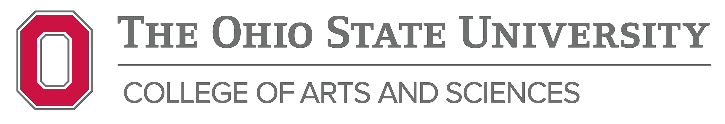 2021-2022 Graduate Student Research ReportJang, Y., Turner, M. M., Heo, R., & Barry, R. (2021). A new approach to audience segmentation for vaccination messaging: Applying the anger activism model. Journal of Social Marketing. DOI: ﻿10.1108/jsocm-10-2020-0206  Ulusoy, E., Carnahan, D., Bergan, D., Barry, R., Ma, S., Ahn, S., McGraw, J. (2021) Flooding the zone: How exposure to implausible statements shapes subsequent belief judgments. International Journal of Public Opinion Research. https://doi.org/10.1093/ijpor/edab022 Ahn, S., Bergan, D., Carnahan, D., Barry, R., Ulusoy, E. (2021). Perceptions of out-party beliefs, corrections, and belief accuracy. Journal of Political Marketing.	DOI: 10.1080/15377857.2021.1939570 Brathwaite, K. N., & DeAndrea, D. C. (2021). BoPopriation: How self-promotion and corporate commodification can undermine the body positivity movement on Instagram. Communication Monographs, 89, 25-46. https://doi.org/10.1080/03637751.2021.1925939Vendemia, M.A., DeAndrea, D. C., & Brathwaite, K. N. (2021). Objectifying the body positive movement: The effects of sexualizing and digitally modifying body-positive images on Instagram. Body Image, 38, 137-147DeAndrea, D.C. & Bullock, O.M. (2021). How communicating about discrimination influences attributions of blame and condemnation. Human Communication Research. doi: 10.1093/hcr/hqab016Shulman, H.C., Bullock, O.M., & Riggs, E.E. (2021). The interplay of jargon, motivation, and fatigue while processing COVID-19 crisis communication over time. Journal of Language and Social Psychology. doi: 10.1177/0261927X211043100Bullock, O.M., Shulman, H.C., & Huskey, R. (2021). Narratives are persuasive because they are easier to understand: Examining processing fluency as a mechanism of narrative persuasion. Frontiers in Communication. doi: 10.3389/fcomm.2021.719615Coronel, J.C., Bullock, O.M., Shulman, H.C., Sweitzer, M.D, Bond, R.M., & Poulsen, S. (2021). Eye movements predict large-scale voting decisions. Psychological Science. doi: 10.1177/0956797621991142 Francemone, C. J., Grizzard, M., Fitzgerald, K., Huang, J., & Ahn, C. (2021). Character gender and disposition formation in narratives: The role of competing schema. Media Psychology. 1-18. https://doi.org/10.1080/15213269.2021.2006718Grizzard, M., Matthews, N., Francemone, C. J., & Fitzgerald, K. (2021). Do audiences judge the morality of characters relativistically? How interdependence affects perceptions of character’ temporal moral descent. Human Communication Research, 47(4), 338-363. https://doi.org/10.1093/hcr/hqab011Grizzard, M., Fitzgerald, K., Francemone, C. J., Ahn, C., Huang, J., Walton, J., McAllister, C. A., & Lewis, R. J. (2021). Narrative retribution and cognitive processing. Communication Research, 48(3), 527-549. https://doi.org/10.1177/0093650219886512Grizzard, M., Fitzgerald, K., & Francemone, C. J. (2021). Validating a set of retribution narratives for use in media psychology research. Communication Studies, 72(2), 214-231. https://doi.org/10.1080/10510974.2020.1820545Frazer, R. (2022). Marketing against extremism: Identifying and responding to moral disengagement cues in Islamic State terrorist propaganda. Journal of Public Policy & Marketing. Advance online publication. https://doi.org/10.1177/07439156221096394Frazer, R., Moyer-Gusé, E., & Grizzard, M. (2022). Moral disengagement cues and consequences for victims in entertainment narratives: An experimental investigation. Media Psychology. Advance online publication. https://doi.org/10.1080/15213269.2022.2034020  Frazer, R. & Moyer-Gusé, E. (2021). Engaging the dark side: Exploring identification with morally complex antagonists. Mass Communication & Society. Advance online publication. https://doi.org/10.1080/15205436.2021.1968436 Lynch, T., Matthews, N. L., Gilbert, M., Jones, S., & Freiberger, N. (2022). Explicating How Skill Determines the Qualities of User-Avatar Bonds. Frontiers in Psychology, 13, 713678. https://10.3389/fpsyg.2022.713678Nisbet, E. C., Mortenson, C., & Li, Q. (2021). The presumed influence of election misinformation on others reduces our own satisfaction with democracy. Harvard Kennedy School Misinformation Review, 1(7). https://doi.org/10.37016/mr-2020-59Cho, H., Cannon, J., Lopez, R., & Li, W. (2022). Social media literacy: A conceptual framework. New Media & Society. Online advance publication.Xu, S., Li, W., & Zhang, W. (2021). The dynamics of social capital: Examining the reciprocity between network features and social support. Journal of Computer-Mediated Communication, 26, 362–383.Li, W., & Cho, H. (in press). Health campaigns: Unintended effects. In E. Ho, C. Bylund, & J. van Weert (ed.), The International Encyclopedia of Health Communication. New York: John Wiley & Sons.Li, Y., & Bond, R. M. (2022). Evidence of the persistence and consistency of social signatures. Applied Network Science, 7(1), 1–19. https://doi.org/10.1007/s41109-022-00448-0Lopez, R. & Cho, H. (in press). Risk Communication. In E. Ho, C. Bylund, & J. C. M. Van Weert (Eds.), The international encyclopedia of health communication.Riggs, E., Shulman, H. C., & Lopez, R. (2022). Using infographics to reduce the negative effects of jargon on intentions to vaccinate against COVID-19. Public Understanding of Science, 096366252210773. https://doi.org/10.1177/09636625221077385 Kline, S. L., White, T. N., & Martins, R. J. (2021). Argumentation and Incivility in Online Forums: The Case of Discussing Colorism. Journal of Language and Social Psychology, https://doi.org/10.1177%2F0261927X211066889 Medero, K., Merrill Jr, K., & Ross, M. Q. (2022). Modeling access across the digital divide for intersectional groups seeking web-based health information: National survey. Journal of Medical Internet Research, 24(3), e32678. https://doi.org/10.2196/32678 Merrill Jr., K., Kim, J., & Collins, C. (2022). AI companions for lonely individuals and the role of social presence. Communication Research Reports, 39(2), 93-103. https://doi.org/10.1080/08824096.2022.2045929Kim, J., & Merrill Jr., K. (2021). Dynamic roles of social presence and individual differences in social TV platforms. Convergence: The International Journal of Research into New Media Technologies, 28(1), 291-305. https://doi.org/10.1177/13548565211057515Kim, J., Merrill Jr., K., Xu, K., & Sellnow, D. D. (2021). I like my relational machine teacher: An AI instructor’s communication styles and social presence in online education. International Journal of Human–Computer Interaction, 37(18), 1760-1770  https://doi.org/10.1080/10447318.2021.1908671Kim, J., Merrill Jr., K., Collins, C., & Yang, H. (2021). Social TV viewing during the COVID-19 lockdown: The mediating role of social presence. Technology in Society, 67, 101733. https://doi.org/10.1016/j.techsoc.2021.101733Kim, J., Merrill Jr., K., & Collins, C. (2021). AI as a friend or assistant: The mediating role of perceived usefulness in social AI vs. functional AI. Telematics and Informatics, 64, 101694. https://doi.org/10.1016/j.tele.2021.101694Monge, C. & O’Brien, T. C. (2021). Effects of individual toxic behavior on team performance in League of Legends. Media Psychology, 25(1), 82-105. https://doi.org/10.1080/15213269.2020.1868322Ross, M. Q., Bayer, J., Rhee, L., Potti, I., & Chang, Y. J. (2022). Tracking the temporal flows of mobile communication in daily life. New Media & Society. Campbell, S.W. & Ross, M.Q. (in press). Re-conceptualizing solitude in the digital era: From “being alone” to “noncommunication.” Communication Theory. Advance online publication. https://doi.org/10.1093/ct/qtab021 Ross, M.Q. & Campbell, S.W. (2021). Thinking and feeling through mobile media and communication: A review of cognitive and affective implications. Review of Communication Research 9, 147-166. https://www.rcommunicationr.org/index.php/rcr/article/view/96 Hwang, Y., Ryu, J. Y., & Jeong, S. H. (2021). Effects of disinformation using deepfake: The protective effect of media literacy education. Cyberpsychology, Behavior, and Social Networking, 24(3), 188-193. doi: 10.1089/cyber.2020.0174Bonus, J.A., Watts, J., & Stemen D. (2022) Won’t somebody think of the parents? Reevaluating the audience for children’s educational media. Journal of Children and Media Watts, J. & Hovick, S. (2021) Collective health ownership: The influence of family communication patterns on sharing family health history. Health CommunicationBonus, J.A., Lynch, T., Nathanson, A., & Watts, J. (2021) Counter-stereotypical, yet counterproductive: Investigating children’s responses to narratives that defy gender stereotypes. Media Psychology